Hkk-d`-vuq-i-&jk"Vªh; yhph vuqla/kku dsUnz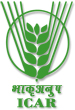 ICAR-NATIONAL RESEARCH CENTRE ON LITCHI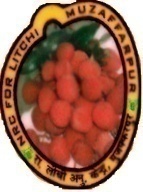  (Hkkjrh; d`f"k vuqla/kku ifj"kn] d`f"k ea=ky;½(Indian Council of Agricultural Research, Ministry of Agriculture)eq'kgjh iz{ks=] eq'kgjh] eqt¶Qjiqj&842002 (fcgkj) Hkkjr Mushahari Farm, Mushahari, Muzaffarpur - 842002 (Bihar)  Ph: 0621-2289475, 2281162				 		Fax: 0621-2281162F. No. 12-1(08)/P&S/2017-18/Auction of Litchi/Vol.-III	                           Date: 10.04.2019fufonk lwpuk&01@2019&20fo’k;%&Hkk-d`-vuq-i-&jk’Vªh; yhph vuqla/kku dsUnz] eqt¶Qjiqj] ds eq”kgjh] iz{ks= dh o’kZ 2019 dh uhykehA	funs”kd] Hkk-d`-vuq-i-&jk’Vªh; yhph vuqla/kku dsUnz] eq”kgjh] eqt¶Qjiqj] Hkkjrh; d`f’kZ vuqla/kku ifj’kn] ubZ fnYyh&110001 dh rjQ ls 2019 ds  yhph ds Qyksa dh uhykeh gsrq vkeaf=r djrs gSA fufonk gsrq fooj.k fuEu izdkj gSA	mi;qZDr iz{ks= mRikn dks [kjhnus ds bPNqd O;fDr@fu/kkZfjr fufonk izk:i esa viuk fufonk Øe”k% bl dk;kZy; dks tek dj ldrs gSAfufonk gsrq fu;e ,oa “krsZ%&1- fufonk i= [kjhnus ds mijkUr uhykeh gsrq iz{ks= mRiknksa dk fujh{k.k izkr% 11-00 ls lk;a 4-00 cts rd fdlh Hkh dk;Zfnol esa iz{ks= izHkkjh ls feydj fd;k tk ldrk gSA2- fufonk i=] bl dk;kZy; ls ik¡p lkS :Ik;s ek= udn tek dj izkIr fd;k tk ldrk gSA ;k bl dsUnz osolkbV ls MkmuyksM ds mijkUr 500-00 ds Mh-Mh- ¼vgLrkfjr½ funs”kd Hkk-d`-vuq-i-&jk’Vªh; yhph vuqla/kku dsUnz eqt¶Qjiqj ds ns; yxkuk vfuok;Z gksxkA ;g jkf”k fdlh Hkh fLFkfr esa okilh ugha gksxkA3- fufonkdrkZ fufonk dk ewY; dk mYys[k djsaxsa ,oa bls layXu QkeZ&1] ftls c;kuk jkf”k jlhn ds lkFk ,oa fu;e ,oa “krsZ dh izfrfyfi ds lkFk gLrk{kj djus ds mijkUr bl dk;kZy; esa tek djsaxsA ftldk eryc gksxk fd mUgsa mfYyf[kr fu;e ,oa “krsZ ekU; gSA QkeZ&1 dh nwljh izfr fufonkdrkZ vius ikl j[ksaxsA4- lHkh fufonk cUn fyQkQk esa tek fd;k tk;sxk ftlds mij fufonk la[;k&01@2019&2020 ^yhph ds Qyksa dh uhykeh gsrq fufonk* fyf[k gksuh pkfg,A fufonk dk;kZy; esa miyC/k fufonk ckWDl esa vFkok iathd`r Mkd ¼,Mh lfgfr½ }kjk Hksth tk ldrh gSA ;g Mkd ls Hkstus ij dksbZ {kfr@nsj ds fy, ;g dsUnz ftEesnkj ugha gksxkA vafre frfFk ,ao le; ds i”pkr~ izkIr fufonk ij fopkj ugha fd;k tk;sxkA5- fufonk izLrqr djus dh vafre frfFk ,oa le; 24-04-2019 dks 4%00 cts gS6- fufonk [kqyus dh frfFk ,oa le; 25-04-2019 dks vijkgu~ 11%30 cts gSA7- fufonk [kqyuk^ fufonk [kqyus ds le; fufonkdrkZ Lo;a vFkok fyf[kr :Ik esa izkf/kd`r izfrfuf/k ds ek/;e ls dk;kZy; ifjlj esa mifLFkr gks ldrs gSA8- Hkqxrku dh fof/k&fufonk [kqyus ds mijkUr lQy fufonkdrkZ dks muds }kjk tek dh x;h jde dk 50 izfr”kr dk bySDVªkfud ek/;e }kjk Hkqxrku djuk gksxk ,oa “ks’k 50 izfr”kr jkf”k dk Hkqxrku Qy rqM+kbZ ds izkjaHk djus ds 4&5 fnu igys djuk gksxkA iw.kZ jkf”k ds Hkqxrku ds fcuk Qy rksM+us dh vuqefr iznku ugh dh tk;sxhA laLFkku esa POS e”khu }kjk Hkqxrku fd;k tk ldrk gSA udn jkf”k Lohdkj ugh dh tk;sxhA9- laLFkku }kjk fu/kkZfjr vk/kkj ewY; ls de jkf”k izkIr gksus dk fLFkfr esa mlh le; lfefr ds le{k gh iqu% cUn fufonk dh izfØ;k Hkh dh tk ldrh gSA10- fufonk Lohdkj djus dk vf/kdkj funs”kd] Hkk-d`-vuq-i-&jk’Vªh; yhph vuqla/kku dsUnz eqt¶Qjiqj] Hkkjrh; d`f’k vuqla/kku ifj’kn] ubZ fnYyh dks “krZ ds vuq:Ik fdlh Hkh fufonk dks Lohd`r djus@jn~n djus dk iw.kZr;k vf/kdkj gksxkA iwjh fufonk] fufonk ds fdlh Hkh Hkkx dks Lohd`r vFkok vLohd`r djus dk vf/kdkj lqjf{kr gksxkA11- e/;Lrrk&fdlh izdkj ds fufonk ls lacaf/kr fooknksa] erHksnksa ds fujkdj.k gsrq Hkk-—-vuq-i-&jk’Vªh; yhph vuqla/kku dsUnz] eqt¶Qjiqj] ¼fcgkj½ dks iszf’kr fd;k tk ldrk gSA jk’Vªh; yhph vuqla/kku dsUnz] eqt¶Qjiqj ¼fcgkj½ dk fu.kZ; fdlh Hkh i{k ds fy, vafre :Ik ls ekU; gksxkA 12- lqj{kk O;oLFkk&lQy fufonkdrkZ dks Qyksa dh lqj{kk dh O;oLFkk Lo;a djuh gksxhA pksjh] Qly dh cckZnh] izk—frd fouk”k vkink vFkok fdlh vizR;kf”kr dkj.ko”k {kfr ds fy, ;g dsUnz ftEesnkj ugh gksxk ,oa bl izdkj ds vkosnu ds mij fopkj ugh fd;k tk;xkA13- Qly mipkj&Bdsnkj fofHkUu iz[k.Mksa ds ikS/kksa dh flpkbZ] dhVukld dk O;ogkj ,oa lw{e iks’kd rRoksa dk iz;ksx lacaf/kr oSKkfud ls feydj ,oa fyf[kr jk; ysdj dj ldrs gSaA14- iz{ks= izHkkjh ,oa lEcfU/kr oSKkfudksa dh fuxjkuh esa Bsdsnkj dks vius Jfedks }kjk Qly dh rqM+kbZ isM+ks ls djuh gksxhA rqM+kbZ dk izkr% 07%00 ls 04%30 cts vijkg~u rd dk;Z fnolksa esa ds iz{ks= izHkkjh ,oa laEcf/kr CykWd oSKkfud ds funsZ”kkuqlkj djuh gksxhA15- bl dsUnz }kjk iz{ks= dk;Z xqM+kbZ] flapkbZ ,oa tqrkbZ vkfn rFkk dksbZ vU; dk;ksZ ds djk;s tkus ij Bsdsnkj dks dksbZ gLrk{ksi@vkifr dk vf/kdkj ugha gksxkA Qyksa dh rqM+kbZ dk yhph ikS/kksa dks fcuk {kfr igq¡pk, fd;k tkuk gksxk +16- Qyksa dh rqM+kbZ dk dk;Z vkdkj ds vk/kkj ij ugha cfYd idus dh okLrfod fLFkfr ij djuk gksxk rFkk bl fo’k; ij dsUnz ds oSKkfud dh jk; vafre gksxhA17- izR;sd ikS/kksa dh mit ¼vuqla/kku ds mn~s”; gsrq½ dsUnz ds oSKkfudksa@rduhf”k;u@izfrfuf/k vafdr djsaxsA 18- yhph ijh{k.k esa lacaf/kr oSKkfud }kjk rqM+kbZ ds le; fn;s tkus okys funsZ”kksa dks ekuuk vfuok;Z gksxkA19- lacaf/kr CykWdksa ds oSKkfudks ,oa iz{ks= izHkkjh dks isM+ks ds fujh{k.k ,oa ijh{k.k gsrq Qyksa dk uequk ¼sample½ ,df=r@ysus dk vf/kdkj lqjf{kr gksxkA20- Qyksa dh rqM+kbZ] j[k j[kko ,oa <qykbZ dh ftEesnkjh Bsdsnkjksa dh gksxhA21- Bsdsnkj vFkok muds deZpkfj;ksa }kjk laLFkku dh lEifÙk dks fdlh izdkj dh {kfr igq¡pkus ij bldh {kfriwfrZ dh ftEesnkjh Bsdsnkj dh gksxhA bl izdkj ls uqdlku dh voLFkk esa lqj{kk /kujkf”k tCr dj yh tk;sxhA22- Bsdk vof/k uhykeh dh 100 izfrf”kr jkf”k tek djus ds lkFk gh izkjEHk gksxh ,oa Qyksa dh rqM+kbZ lekIr gksrs gh lekIr gksxhA23- iz{ks= ds vU; dk;Z ¼rduhdh@rksM+kbZ½ bR;kfn gsrq lacaf/kr oSKkfud@iz{ks= izHkkjh ls laidZ djus mijkUr gh rqM+kbZ djus dh vuqefr gksxhA24- lHkh fooknksa ds fuiVkjk dk {ks= eqt¶Qjiqj esa gksxk25- Bsdsnkj Qyksa dh lqj{kk gsrq iz;kIr la[;k esa lqj{kk izgjh@O;fDr iz{ks= ds vUnj j[k ldsxsaA ftldh tkudkjh dsUnz dks igys gh nsuh gksxhA lqj{kk izgjh eS rSukr O;fD;ksa dks iwjk fooj.k QksVks] uke] irk dk ifjp; i=@vk/kkj dkMZ@oksVj vkbZ dkMZ@ ds izfr dks dk;kZy; esa tek djuk gksxkA26- Qyksa dh rqM+kbZ gsrq Bsdsnkj }kjk jk=h esa Jfedksa dk Bgjko iz{ks= ds vUnj ekU; ugha gksxkA27- fpfUgr yhph Qy o`{k] Mkfy;ksa] Vgfu;ksa ¼Tagged and Marked Plants, Branches and Twings/Shoots½ esa Qyksa dh rqM+kbZ oSKkfudks ds mifLFkfr esa djuk vfuok;Z gksxkA28- Qyksa dh rqM+kbZ esa fdlh Hkh izdkj ls “kk[kkvksa ,oa Vgfu;ksa] iz;ksx ds n`f’V ls yxk;s x;s fu”kku] VSfxax ¼tagging½] vkfn dh {kfr o uwdlku ugha gksuh pkfg,A ,slk ik;s tkus ij Bdsnkj ds lqjf{kr jkf”k dh va”kr% ;k iw.kZr% tCr dj fy;k tk;sxkA29- Bsdsnkj }kjk nh xbZ nj larks’ktud u gksus dh fLFkfr esa mifLFkr fufonkdrkZ ls cUn fyQkQs esa c<+s nj ij iqu% cksyh nj yh tk ldrk gSA bl ij funs”kd jk-yh-vuq-dsUnz dk fu.kZ; vfUre o ekU; gksxkA 30- lqj{kk jkf”k% Bsdsnkj dks Qy rqM+kbZ fufonk ds fy, Þlqj{kk jkf”kß dk;kZy; esa tek djuk gksxk tks Qyksa dh rqM+kbZ ds mijkUr lc dqN Bhd&Bkd jgus ij okikl fd;k tk;sxkA lqj{kk jkf”k uhykeh dh cksyh dk 10 izfr”kr gksxkA 31- uksV% izfr ikS/kk fuEukafdr yhph Qyksa dk uequk ¼Sample½ ijh{k.k ds fy, vko”;drkuqlkj lacaf/kr oSKkfudksa ds }kjk le;&le; ij rqM+kbZ ds igys ;k rqM+kbZ ds le; ij fy;k tk;sxk ftlds fy, vuqla/kku dsUnz ls dksbZ ewY; ugha fn;k tk;sxk bles Bsdsnkj ds }kjk dksb vkifr ekU; ugha gksxhA[k.Mksa dh tkudkjh lkFk esa layXu gSA d`Ik;k vuqNsnd@Annexure “A” ,oa vuqNsnd@ Annexure “B” vf/kd tkudkjh fy, vo”; ns[ksaA32- iz”kklfud dk;Z gsrq v/kksgLrk{kjh ls lEidZ fd;k tk ldrk gSA 33- rqM+kbZ ds fy, yxk, x, Jfedksa dh vk;q vfuok;Z :Ik ls 14 ¼pkSng½ o’kZ ds mij gksuh pkfg,A34- iz{ks= izHkkjh }kjk fn;s x;s xsV ikl ds fcuk laLFkku ls yhph ys tkus dh vuqefr ugha nh tk;sxhA35- vU; dk;Z ¼rduhdh@rksM+kbZ½ bR;kfn gsrq lacaf/kr oSKkfud@iz{ks= izHkkjh ls laidZ djsaA leL;kvksa dk gy u gksus ij lHkh fooknksa ds fuiVkjk dk {ks= eqt¶Qjiqj gksxkA36- fdlh Hkh fo’k; ls lacaf/kr lokZf/kdkj funs”kd] Hkk-d`-vuq-i-&jk’Vªh; yhph vuqla/kku dsUnz] eqt¶Qjiqj dks lqjf{kr gksxkA37- cktkj ewY; ij laLFkku ds deZpkfj;ksa dks vf/kdre 50 fdyksxzke Qy muds }kjk ekxs tkus ij HkqxrkuksijkUr nsus dh O;oLFkk }kjk lqfuf”pr djuk gksxkAiz”kklfud vf/kdkjhjk’Vªh; yhph vuqla/kku dsUnz] eqt¶Qjiqj-------------------------------------------------------------------------------------------------------------------------------------------------------------------------------------------mij fy[ks lHkh fu;e ,oa “krsZ eq>s iwjh&iwjh ekU; gSABsdsnkj ds gLrk{kj frfFk %lEiw.kZ Mkd irk ,oa eqgj %¼nwjHkk’k la[;k½QkeZ la[;k&1 ¼fufonk nj i=½1- Bsdsnkj dk uke%2- vk/kkj dkMZ la%3- i=kpkj dk irk%	xzke&			iksLV&			Fkkuk&			ftyk&			fiu dksM&4- nwjHkk’k la[;k@eksckbZy la[;k%&5- fufonk [kqyus dh frfFk ,oa le; 25-04-2019 dks 11%00 cts vijkg~u 6- iz{ks= eq”kgjh] eqt¶Qjiqj7- Qy dk fooj.k % yhph QyBsdsnkj dk gLrk{kj %&frfFk %&eksckbZy ua%Ikz{ks=Ikz;ksxkRed yhph ds ikS/kksa dk fooj.kvxz/ku jkf”kfufonk izLrqr djus dh vafre frfFk ,oa le;fufonk [kqyus dh frfFk ,oa le; Ikz[k.M&v]c]l ,oa n  15000 24 vizSy 2019 “kke 4%00 cts25 vizSy 2019 izkr% 11 cts uksV% d lQy fufonkdrkZ }kjk tek dh xbZ vxz/ku jkf”k dks lqj{kk jkf”k esa ifjofrZr dj fn;k tk;sxk tks fd dk;Z lQyrkiwoZd lEiw.kZ gksus ij okil fd;k tk;sxkA vU; fufonkdrkZ dh vxz/ku jkf”k dks izfØ;k lekIr gksus ij okil dj fn;k tk;sxkAuksV% d lQy fufonkdrkZ }kjk tek dh xbZ vxz/ku jkf”k dks lqj{kk jkf”k esa ifjofrZr dj fn;k tk;sxk tks fd dk;Z lQyrkiwoZd lEiw.kZ gksus ij okil fd;k tk;sxkA vU; fufonkdrkZ dh vxz/ku jkf”k dks izfØ;k lekIr gksus ij okil dj fn;k tk;sxkAuksV% d lQy fufonkdrkZ }kjk tek dh xbZ vxz/ku jkf”k dks lqj{kk jkf”k esa ifjofrZr dj fn;k tk;sxk tks fd dk;Z lQyrkiwoZd lEiw.kZ gksus ij okil fd;k tk;sxkA vU; fufonkdrkZ dh vxz/ku jkf”k dks izfØ;k lekIr gksus ij okil dj fn;k tk;sxkAuksV% d lQy fufonkdrkZ }kjk tek dh xbZ vxz/ku jkf”k dks lqj{kk jkf”k esa ifjofrZr dj fn;k tk;sxk tks fd dk;Z lQyrkiwoZd lEiw.kZ gksus ij okil fd;k tk;sxkA vU; fufonkdrkZ dh vxz/ku jkf”k dks izfØ;k lekIr gksus ij okil dj fn;k tk;sxkAuksV% d lQy fufonkdrkZ }kjk tek dh xbZ vxz/ku jkf”k dks lqj{kk jkf”k esa ifjofrZr dj fn;k tk;sxk tks fd dk;Z lQyrkiwoZd lEiw.kZ gksus ij okil fd;k tk;sxkA vU; fufonkdrkZ dh vxz/ku jkf”k dks izfØ;k lekIr gksus ij okil dj fn;k tk;sxkASymbolDescription Total no. of Plants No. of Plants under Flowering Block ABlock ABlock ABlock AA3Expt. For soil Nut. Consoritia and standard harvest quality (Shahi-I)14470A4Expt. on INM (Shahi-II)144126A5Expt. on bearing regulation and Long term Intercropping (Shashi-III)144112A6Expt. on Standarsization of organic inputs (Shashi-IV)144126A7Expt. on conservation aspect and modern irrigation techniques 6421A8Expt. on Mycorrhyza and bio-fertilizers 600A9Expt. on insect-pest management 320A10Expt. on disease management 48Total Total 780455Block BBlock BBlock BBlock BB5FBG & NAGS16070B6General Experimentation Plot-I14444B7General Experimentation Plot-II14438Total Total 448152Block CBlock CBlock CBlock CC1Expt. on substrate dynamics (China-)14457C2Expt. on INM (China-II)14436C3Expt. on bearing management (China-III)14461C4Expt. of canopy Arch. Management 2080C5Expt. for assessing potentiality of promising variety 2080Total Total Total 154Block DBlock DBlock DBlock DD1Expt. on Fertigaton cv Shahi14493D2Standarzation of High Density Planting cv Shahi207150D5Expt. on standardizing for plant space3240Total Total 675243Grand Total (A+B+C+D+E)Grand Total (A+B+C+D+E)1004iz{ks=iz;ksxkRed yhph ds ikS/kksadqy ikS/ksnj ¼vad ,oa v{kjksa esa lkQ&lkQ fy[ks½“kCnksa esaeq”kgjh eqt¶QjiqjIkz[k.M&v]c]l] ,ao n1004